Количество воспитанников по группам в 2020-2021 учебном году на 31.05.2021 г.Приказ «Об отчислении» № 539 от 30.04.2021Отчислен: 1 ребенок из группы 5 корпус 2Приказ «Об отчислении» № 543 от 12.05.2021Отчислен: 1 ребенок из группы 6 корпус 2Приказ "О зачислении" № 544 от 13.05.2021 г.Зачислено: 1 ребенок в  группу  № 2  корпус 3Приказ «Об отчислении» № 545 от 17.05.2021Отчислен: 1 ребенок из группы 7 корпус 2Приказ «Об отчислении» № 547 от 31.05.2021Отчислен: 1 ребенок из группы 1 корпус 1Приказ «Об отчислении» № 548 от 31.05.2021Отчислен: 1 ребенок из группы 6  корпус 1Приказ «Об отчислении» № 549 от 31.05.2021Отчислен: 1 ребенок из группы 6  корпус 1Приказ «Об отчислении» № 551 от 31.05.2021Отчислен: 1 ребенок из группы 2  корпус 4Приказ «Об отчислении» № 552 от 31.05.2021Отчислен: 1 ребенок из группы 2  корпус 4Приказ «Об отчислении» № 553 от 31.05.2021Отчислен: 1 ребенок из группы 2  корпус 4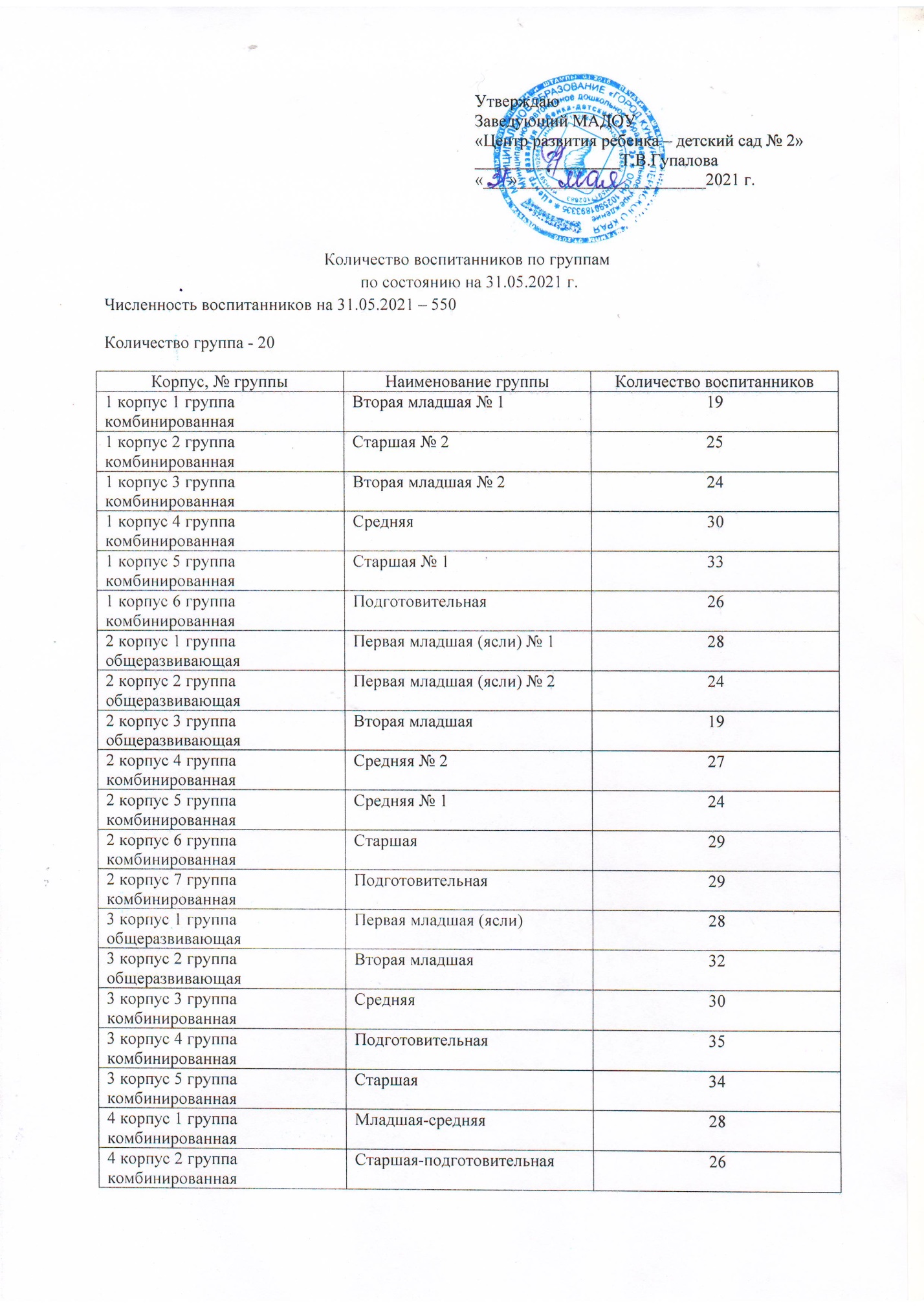 